Langley Equestrian Academy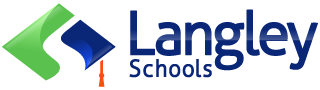 A new Academy to support the Development, Growth and Passion of Equestrians!LOVE HORSES?  INTERESTED IN AN ALTERNATIVE SCHOOL SCHEDULE TO ACCOMMODATE YOUR EQUESTRIAN ACTIVITIES?  We create your academic schedule to support your competition/Work experience schedule in a personalized delivery! Providing alternative schooling options that promote equestrian growth and development.We are a full university prep program. Take 1 course at a time, 2, 4. Build your timetable based on your learning style. Take external Equestrian electives.Attend classes based around your riding needs: attend mornings, afternoons, 3 days per week. Completion of courses facilitated with a myriad of educational enhancements. Hybrid learning: mix of face to face learning and online learning.  Three academic teachers to support your learning: English/ Humanities teacher, Math/Science Specialist, Leadership/ University transitions teacher. Complete labs etc. with your learning team. The Academy also provides Equestrian mentorship by professionals in the field. Equine learning experiences are scheduled several times each month to support your Equestrian development. Opportunities to complete Equestrian Canada Rider Levels courses Three levels: Beginner/Development, Competition Level, Elite Level. The Elite level mentor is Samantha Lam: an Olympian Show Jumper. Open to students from all districts grades 7-12Open to all Canadian School Districts and International openings available.Register now for next year! Limited seats available!For more information and for a registration application package please contact Brookswood Secondary
Mrs. Eileen Jonker: (604) 916-0961 ejonker@sd35.bc.ca